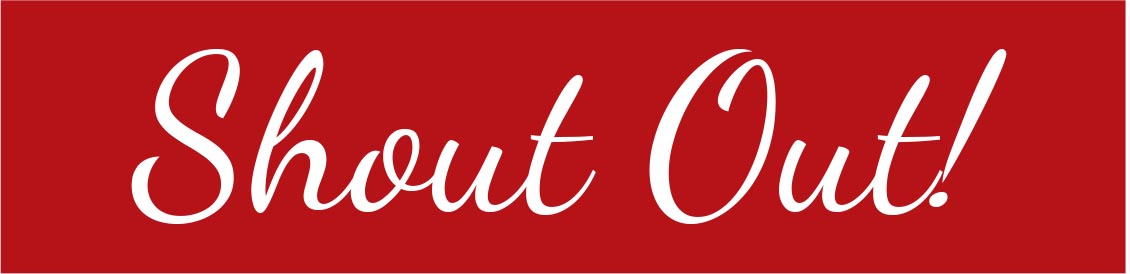 I am giving a shout out becauseYou are awesome 
and I appreciate you!From: Date:  